事業報告　書式第9回支部連絡会（富士支部）第9回支部連絡会（富士支部）第9回支部連絡会（富士支部）第9回支部連絡会（富士支部）活動名称第9回東部地区富士支部連絡会開催日　　令和4年8月26日(金)開催場所ZoomでのWEB開催時間　　19:00　～　20:30　　参加者静岡県理学療法士会会員　35名　静岡県理学療法士会会員　35名　静岡県理学療法士会会員　35名　【活動内容】共立蒲原総合病院の主任管理栄養士の石川真希先生に「リハ栄養と他職種連携について」をテーマにお話していただきました。栄養管理に関わる基本的な知識を得るとともに、リハビリと栄養管理の重要性について再認識しました。地域のケアマネージャーの方々も多く参加され意見交換をすることができました。【活動内容】共立蒲原総合病院の主任管理栄養士の石川真希先生に「リハ栄養と他職種連携について」をテーマにお話していただきました。栄養管理に関わる基本的な知識を得るとともに、リハビリと栄養管理の重要性について再認識しました。地域のケアマネージャーの方々も多く参加され意見交換をすることができました。【活動内容】共立蒲原総合病院の主任管理栄養士の石川真希先生に「リハ栄養と他職種連携について」をテーマにお話していただきました。栄養管理に関わる基本的な知識を得るとともに、リハビリと栄養管理の重要性について再認識しました。地域のケアマネージャーの方々も多く参加され意見交換をすることができました。【活動内容】共立蒲原総合病院の主任管理栄養士の石川真希先生に「リハ栄養と他職種連携について」をテーマにお話していただきました。栄養管理に関わる基本的な知識を得るとともに、リハビリと栄養管理の重要性について再認識しました。地域のケアマネージャーの方々も多く参加され意見交換をすることができました。【活動風景】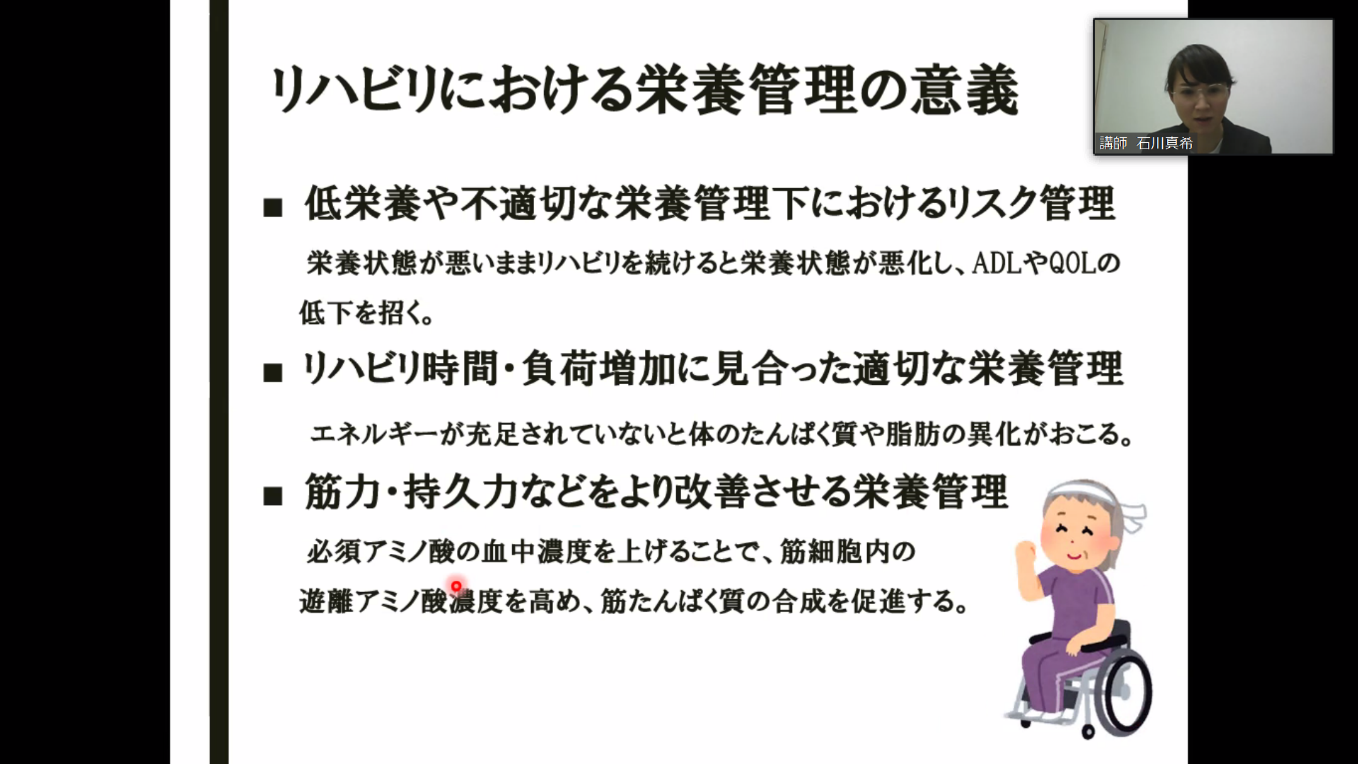 【活動風景】【活動風景】【活動風景】